Words of the week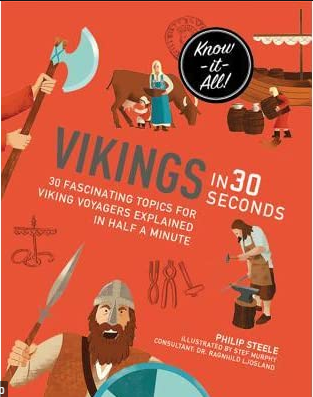 Can you find out the definition of the following words? Try use them in a sentence of your own.scarcely pg.32 – brutal pg. 32 – forged pg. 40 – conical pg. 42 - bribe pg. 44 - 